                   CALENDARIO EVALUACIONES  6°A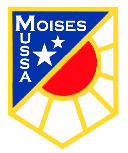 PROFESORA JEFE: EDNA ESPINOZA G.CURSO6°A6°AMESJUNIOFECHAASIGNATURACONTENIDOCONTENIDOINSTRUMENTOMiércoles 9/06HISTORIACausas del proceso de independencia de América y personajes importantes.Causas del proceso de independencia de América y personajes importantes.Prueba sumativa(Formulario de google)Jueves 10/06MATEMÁTICAÁrea y volumen de un cubo y paralelepípedo.Área y volumen de un cubo y paralelepípedo.Prueba sumativaJueves 10/06ARTES VISUALESRecreación de una obra artística contemporánea tomando como ejemplo de los movimientos tratados en esta unidad. (arte abstracto, surrealismo cubismo) mencionar que movimiento artístico selecciono fundamentando porque selecciono esta obra. Recreación de una obra artística contemporánea tomando como ejemplo de los movimientos tratados en esta unidad. (arte abstracto, surrealismo cubismo) mencionar que movimiento artístico selecciono fundamentando porque selecciono esta obra. Trabajo recreación de una obra artística seleccionada por ellos. Miércoles 16 de junioINGLÉSPlaces in town, jobs and professions(lugares de la ciudad, trabajos y profesiones)Places in town, jobs and professions(lugares de la ciudad, trabajos y profesiones)Prueba (formulario de google)Viernes 18/06TECNOLOGÍALos alumnos crean un objeto tecnológico para solucionar el problema de protección nasal y bucal para protegerse del covid – 19 con materiales reciclados (creación de mascarilla) respetando las etapas de los procesos tecnológicos.  Los alumnos crean un objeto tecnológico para solucionar el problema de protección nasal y bucal para protegerse del covid – 19 con materiales reciclados (creación de mascarilla) respetando las etapas de los procesos tecnológicos.  Trabajo creación de mascarillas de generoMartes 22/06MATEMÁTICANúmeros mixtos y fracciones impropias.Números mixtos y fracciones impropias.Prueba sumativaViernes 25/06CIENCIAS NATURALESCambios de estados de la materia (fusión, evaporación, ebullición, condensación, solidificación y sublimación)Cambios de estados de la materia (fusión, evaporación, ebullición, condensación, solidificación y sublimación)Prueba sumativa (formulario de google)Viernes 25/06MÚSICARecursos del Lenguaje MusicalRecursos del Lenguaje MusicalPrueba sumativa (formulario de google)Lunes 28/06LENGUAJE Y COMUNICACIÓNGénero lírico: elementos de forma y elementos de fondo (hablante, objeto, motivo liricos, temple de ánimo, figuras literarias) vinculación con artes visuales.  Género lírico: elementos de forma y elementos de fondo (hablante, objeto, motivo liricos, temple de ánimo, figuras literarias) vinculación con artes visuales.  Pruebaformulario de googleMartes 29/06EDUCACIÓN FÍSICAUnidad n°4: deportes colectivos de colaboración y oposición. basquetbol.Unidad n°4: deportes colectivos de colaboración y oposición. basquetbol.Prueba (formulario)